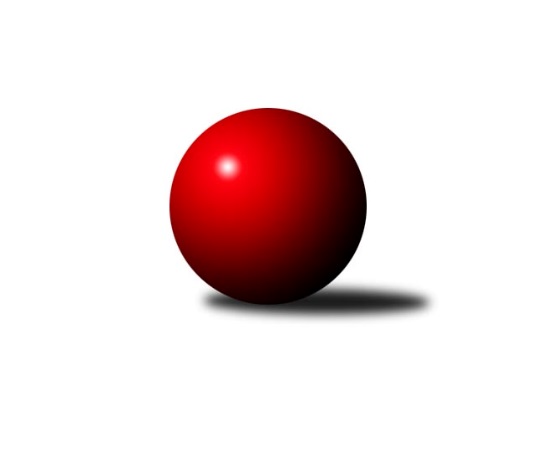 Č.11Ročník 2023/2024	23.11.2023Nejlepšího výkonu v tomto kole: 2281 dosáhli družstva: KK DP Praha B , SK Žižkov Praha EMistrovství Prahy 4 2023/2024Výsledky 11. kolaSouhrnný přehled výsledků:KK DP Praha B 	- SK Žižkov Praha E	4:4	2281:2281	7.0:5.0	20.11.SC Olympia Radotín C	- TJ Sokol Praha-Vršovice D	6:2	2251:2249	6.0:6.0	21.11.TJ Sokol Rudná E	- KK Velké Popovice C	1:7	2105:2159	4.5:7.5	23.11.Tabulka družstev:	1.	TJ Sokol Praha-Vršovice D	9	7	0	2	48.0 : 24.0 	69.0 : 39.0 	 2254	14	2.	SC Olympia Radotín C	9	6	1	2	44.0 : 28.0 	57.0 : 51.0 	 2289	13	3.	KK DP Praha B	9	4	3	2	39.0 : 33.0 	54.5 : 53.5 	 2120	11	4.	TJ Sokol Rudná E	9	5	0	4	39.0 : 33.0 	61.5 : 46.5 	 2195	10	5.	KK Velké Popovice C	9	3	1	5	32.0 : 40.0 	46.5 : 61.5 	 2062	7	6.	SK Žižkov Praha E	10	3	1	6	31.0 : 49.0 	48.0 : 72.0 	 2082	7	7.	SK Rapid Praha B	9	1	0	8	23.0 : 49.0 	47.5 : 60.5 	 2135	2Podrobné výsledky kola:	 KK DP Praha B 	2281	4:4	2281	SK Žižkov Praha E	Marie Málková	 	 177 	 153 		330 	 0:2 	 394 	 	186 	 208		Barbora Králová	Martin Štochl	 	 202 	 192 		394 	 0:2 	 428 	 	218 	 210		Pavla Hřebejková	Jaroslav Michálek	 	 193 	 208 		401 	 2:0 	 356 	 	185 	 171		Martin Svoboda	Jiří Svozílek	 	 179 	 194 		373 	 2:0 	 312 	 	148 	 164		Vladimír Busta *1	Dagmar Svobodová	 	 203 	 179 		382 	 2:0 	 354 	 	185 	 169		David Dungel	Libor Laichman	 	 215 	 186 		401 	 1:1 	 437 	 	213 	 224		Martin Hřebejkrozhodčí: Vedoucí družstevstřídání: *1 od 51. hodu Karel Th?rNejlepší výkon utkání: 437 - Martin Hřebejk	 SC Olympia Radotín C	2251	6:2	2249	TJ Sokol Praha-Vršovice D	Aleš Nedbálek	 	 154 	 163 		317 	 0:2 	 410 	 	219 	 191		Libor Sýkora	Ludmila Zlatníková	 	 174 	 204 		378 	 1:1 	 372 	 	178 	 194		Milan Lukeš	Petr Zlatník	 	 194 	 166 		360 	 2:0 	 313 	 	156 	 157		Helena Hanzalová	Miloš Dudek	 	 223 	 178 		401 	 1:1 	 366 	 	181 	 185		Renata Göringerová	Eva Hucková	 	 202 	 204 		406 	 2:0 	 371 	 	187 	 184		Jarmila Fremrová	Taťjana Vydrová	 	 191 	 198 		389 	 0:2 	 417 	 	207 	 210		Květuše Pytlíkovározhodčí:  Vedoucí družstevNejlepší výkon utkání: 417 - Květuše Pytlíková	 TJ Sokol Rudná E	2105	1:7	2159	KK Velké Popovice C	Alena Gryz	 	 157 	 161 		318 	 1:1 	 323 	 	163 	 160		Petr Hrouda	Jana Fišerová	 	 155 	 171 		326 	 0:2 	 337 	 	158 	 179		Roman Lassig	Petr Fišer	 	 191 	 200 		391 	 1:1 	 417 	 	231 	 186		Gabriela Jirásková	Helena Machulková	 	 152 	 174 		326 	 0:2 	 371 	 	193 	 178		Josef Vodešil	Miloslav Dvořák	 	 163 	 158 		321 	 1:1 	 338 	 	154 	 184		Ladislav Král	Luboš Machulka	 	 215 	 208 		423 	 1.5:0.5 	 373 	 	165 	 208		Tomáš Bekrozhodčí:  Vedoucí družstevNejlepší výkon utkání: 423 - Luboš MachulkaPořadí jednotlivců:	jméno hráče	družstvo	celkem	plné	dorážka	chyby	poměr kuž.	Maximum	1.	Luboš Machulka 	TJ Sokol Rudná E	415.48	296.0	119.5	9.0	4/4	(464)	2.	Marek Švenda 	SK Rapid Praha B	407.04	297.9	109.2	12.9	2/2	(440)	3.	Miloš Dudek 	SC Olympia Radotín C	406.83	294.9	111.9	14.0	3/3	(435)	4.	Petr Švenda 	SK Rapid Praha B	405.50	285.7	119.8	10.2	2/2	(426)	5.	Jiří Svozílek 	KK DP Praha B 	403.70	290.7	113.0	12.5	4/4	(432)	6.	Pavla Hřebejková 	SK Žižkov Praha E	403.33	287.7	115.7	9.3	3/4	(467)	7.	Jakub Stluka 	TJ Sokol Praha-Vršovice D	403.00	290.0	113.0	10.5	2/3	(426)	8.	Libor Sýkora 	TJ Sokol Praha-Vršovice D	402.78	280.3	122.5	8.8	3/3	(441)	9.	Josef Málek 	KK DP Praha B 	401.00	287.3	113.7	12.2	3/4	(428)	10.	Barbora Králová 	SK Žižkov Praha E	400.00	281.4	118.6	12.1	4/4	(463)	11.	Milan Lukeš 	TJ Sokol Praha-Vršovice D	398.10	286.2	111.9	11.7	3/3	(423)	12.	Jan Kalina 	SC Olympia Radotín C	396.00	277.4	118.6	11.3	3/3	(429)	13.	Kateřina Majerová 	SK Žižkov Praha E	394.67	283.3	111.3	13.7	3/4	(439)	14.	Jaroslav Michálek 	KK DP Praha B 	391.44	276.3	115.2	11.6	4/4	(424)	15.	Taťjana Vydrová 	SC Olympia Radotín C	391.06	276.5	114.6	13.1	3/3	(442)	16.	Petr Fišer 	TJ Sokol Rudná E	389.44	286.8	102.7	13.1	4/4	(430)	17.	Miloslav Dvořák 	TJ Sokol Rudná E	387.33	277.1	110.3	15.1	4/4	(413)	18.	Petr Zlatník 	SC Olympia Radotín C	384.49	278.5	106.0	13.4	3/3	(404)	19.	Eva Hucková 	SC Olympia Radotín C	382.20	283.6	98.6	14.6	2/3	(423)	20.	Květuše Pytlíková 	TJ Sokol Praha-Vršovice D	377.25	273.3	104.0	13.2	2/3	(417)	21.	Renata Göringerová 	TJ Sokol Praha-Vršovice D	374.90	268.3	106.6	12.7	3/3	(423)	22.	Gabriela Jirásková 	KK Velké Popovice C	373.55	271.7	101.9	17.3	5/5	(437)	23.	Jarmila Fremrová 	TJ Sokol Praha-Vršovice D	372.17	266.9	105.2	11.8	3/3	(398)	24.	David Rezek 	SK Rapid Praha B	370.40	267.5	103.0	15.2	2/2	(417)	25.	Michal Minarech 	SC Olympia Radotín C	369.22	258.9	110.3	14.4	3/3	(416)	26.	Martin Hřebejk 	SK Žižkov Praha E	367.56	267.1	100.5	16.8	4/4	(437)	27.	Jana Fišerová 	TJ Sokol Rudná E	367.20	266.9	100.4	14.8	4/4	(441)	28.	Martin Štochl 	KK DP Praha B 	364.10	267.2	96.9	16.1	3/4	(414)	29.	Dagmar Svobodová 	KK DP Praha B 	360.10	266.5	93.6	14.6	3/4	(421)	30.	Tomáš Bek 	KK Velké Popovice C	357.38	258.4	99.0	16.4	4/5	(396)	31.	Petr Katz 	SK Žižkov Praha E	357.25	252.3	105.0	14.4	3/4	(388)	32.	Ladislav Král 	KK Velké Popovice C	353.19	258.4	94.8	14.8	4/5	(408)	33.	Jana Beková 	KK Velké Popovice C	350.00	255.3	94.7	14.3	4/5	(373)	34.	Ludmila Zlatníková 	SC Olympia Radotín C	348.58	254.4	94.2	14.2	3/3	(389)	35.	Roman Hašek 	SK Rapid Praha B	345.17	259.9	85.3	15.3	2/2	(388)	36.	Ivana Bandasová 	KK Velké Popovice C	344.13	265.8	78.4	21.6	4/5	(365)	37.	Aleš Nedbálek 	SC Olympia Radotín C	341.50	259.5	82.0	20.8	2/3	(353)	38.	David Dungel 	SK Žižkov Praha E	339.00	242.5	96.5	15.5	3/4	(397)	39.	Jaroslav Svozil 	SK Rapid Praha B	337.83	246.8	91.0	19.0	2/2	(355)	40.	Roman Lassig 	KK Velké Popovice C	337.80	248.8	89.0	19.0	5/5	(378)	41.	Libor Laichman 	KK DP Praha B 	333.73	247.3	86.5	19.3	3/4	(401)	42.	Antonín Krampera 	SK Rapid Praha B	329.89	230.5	99.4	15.3	2/2	(363)	43.	Martin Svoboda 	SK Žižkov Praha E	328.50	240.9	87.6	20.8	4/4	(369)	44.	Marie Málková 	KK DP Praha B 	320.80	250.5	70.3	27.0	3/4	(369)	45.	Helena Machulková 	TJ Sokol Rudná E	318.81	233.0	85.8	19.6	4/4	(340)	46.	Alena Gryz 	TJ Sokol Rudná E	318.18	239.9	78.3	18.5	4/4	(349)	47.	Helena Hanzalová 	TJ Sokol Praha-Vršovice D	311.17	238.8	72.3	23.8	2/3	(343)	48.	Petr Hrouda 	KK Velké Popovice C	288.69	218.6	70.1	25.3	4/5	(325)	49.	Tomáš Moravec 	SK Rapid Praha B	283.33	208.1	75.3	11.7	2/2	(357)		Josef Vodešil 	KK Velké Popovice C	371.00	259.0	112.0	14.0	1/5	(371)		Irena Sedláčková 	TJ Sokol Praha-Vršovice D	355.00	276.0	79.0	23.0	1/3	(355)		Milan Barabáš 	SK Žižkov Praha E	346.50	254.5	92.0	8.5	2/4	(350)		Zdeněk Poutník 	TJ Sokol Praha-Vršovice D	346.00	234.0	112.0	15.0	1/3	(346)		Jaroslav Kykal 	KK Velké Popovice C	341.17	250.2	91.0	16.5	3/5	(355)		Jaroslav Mařánek 	TJ Sokol Rudná E	339.50	248.0	91.5	15.5	2/4	(353)		Karel Th?r 	SK Žižkov Praha E	331.00	240.5	90.5	20.5	1/4	(356)		Antonín Krampera 	SK Rapid Praha B	310.00	214.0	96.0	13.0	1/2	(310)		Jitka Vykouková 	TJ Sokol Praha-Vršovice D	307.00	233.0	74.0	24.0	1/3	(307)		Vladimír Busta 	SK Žižkov Praha E	296.00	239.0	57.0	30.0	1/4	(312)		František Buchal 	SK Žižkov Praha E	286.00	230.0	56.0	32.0	2/4	(294)		Kristýna Málková 	KK DP Praha B 	199.00	159.0	40.0	41.0	1/4	(199)Sportovně technické informace:Starty náhradníků:registrační číslo	jméno a příjmení 	datum startu 	družstvo	číslo startu
Hráči dopsaní na soupisku:registrační číslo	jméno a příjmení 	datum startu 	družstvo	Program dalšího kola:12. kolo27.11.2023	po	19:30	SK Rapid Praha B - TJ Sokol Rudná E	28.11.2023	út	18:30	SC Olympia Radotín C - SK Žižkov Praha E	30.11.2023	čt	17:30	KK Velké Popovice C - KK DP Praha B 	Nejlepší šestka kola - absolutněNejlepší šestka kola - absolutněNejlepší šestka kola - absolutněNejlepší šestka kola - absolutněNejlepší šestka kola - dle průměru kuželenNejlepší šestka kola - dle průměru kuželenNejlepší šestka kola - dle průměru kuželenNejlepší šestka kola - dle průměru kuželenNejlepší šestka kola - dle průměru kuželenPočetJménoNázev týmuVýkonPočetJménoNázev týmuPrůměr (%)Výkon2xMartin HřebejkŽižkov E4377xLuboš MachulkaRudná E117.564234xPavla HřebejkováŽižkov E4282xGabriela JiráskováV.Popovice C115.894177xLuboš MachulkaRudná E4232xMartin HřebejkŽižkov E115.764373xGabriela JiráskováV.Popovice C4174xPavla HřebejkováŽižkov E113.374281xKvětuše PytlíkováVršovice D4171xKvětuše PytlíkováVršovice D111.084174xLibor SýkoraVršovice D4106xLibor SýkoraVršovice D109.22410